П О С Т А Н О В Л Е Н И Е----------------------------------------------Ш У Ö М         от 12 ноября 2020 г.                                                                                              № 11/184Республика Коми, Сыктывдинский район, с. ЗеленецОб утверждении муниципальной программы «Борьба с распространением борщевика Сосновского на территории муниципального образования сельского поселения «Зеленец» на  2021-2023 гг.»Во исполнение ст.14 Федерального закона Российской Федерации от 06 октября 2003 №131-ФЗ «Об общих принципах организации местного самоуправления в Российской Федерации», Устава  муниципального образования сельского поселения «Зеленец», постановления главы сельского поселения «Зеленец» - руководителя администрации поселения от 31 марта 2009 г. №3/106 «Об утверждении Порядка разработки, утверждения и реализации муниципальных программ муниципального образования сельского поселения «Зеленец» (в ред. постановления администрации сельского поселения «Зеленец» от 25.11.2013 г. № 11/425), администрация сельского поселения «Зеленец» ПОСТАНОВЛЯЕТ:Утвердить муниципальную программу «Борьба с распространением борщевика Сосновского на территории муниципального образования сельского поселения «Зеленец» на  2021-2023 гг.» согласно приложению. 2. Контроль за исполнением настоящего постановления возложить на Якунина А.С., ведущего специалиста администрации. 3. Настоящее постановление подлежит обнародованию в местах, определенных Уставом сельского поселения «Зеленец», и распространяется на правоотношения, возникающие с 1 января 2021 года. И.о. руководителя администрациисельского поселения «Зеленец»                                                                        О.Б. КалмыковаПриложение к постановлению администрациисельского поселения «Зеленец»от 12 ноября 2020г. № 11/184Муниципальная программа«Борьба с распространением борщевика Сосновского на территории муниципального образования сельского поселения «Зеленец» на  2021-2023 гг.»ПАСПОРТСодержание проблемы и обоснование ее решения программными методамиВ последнее десятилетие на территории муниципального образования сельского поселения «Зеленец» острой проблемой остается распространение борщевика Сосновского. Как известно, этот вид раньше культивировался как кормовое растение, но из-за фурокумаринов, содержащихся в соке борщевика и вызывающих у людей дерматиты, ожоги, а  также по другим причинам его выращивание было прекращено, однако площади, занятые дикорастущим борщевиком, продолжают увеличиваться. Практика показывает, что существует несколько методов борьбы с неконтролируемым распространением борщевика:информационно-организационная работа с населением и юридическими лицами;ручное и механическое многократное скашивание;использование гербицидов;вспашка и дискование (использование дисковых орудий (в частности, борон и лущильников) для рыхления верхнего слоя почвы) с последующим засевом растениями-рекультивантами.Каждый из этих методов имеет свои ограничения по применению на землях различного назначения. На территории населенных пунктов экологически безопасным и эффективным является ручное скашивание и применение затеняющих укрывных материалов. На землях сельскохозяйственного назначения – вспашка и дискование зарослей с последующей посадкой замещающих культур. На землях населенных пунктов разрешены к применению толко гербициды глифосатной группы. Использование химического метода должно проводиться под особым контролем, строго по СаНПиНу 1.2.2584-10.Немаловажное значение имеет информационно-организационная работа с населением и юридическими лицами, результатом которой является побуждение последних к активной борьбе с распространением борщевика Сосновского на используемых земельных участках.         После проведения обследования земельных участков, выяснилось, что на сегодняшний день площадь территории поселения, занятая зарослями борщевика, составляет 120 га что на 31% больше по сравнению с 2011 годом, т.е. за один год площадь зарастания борщевиком увеличивается на 10%.  Площади земель (га), занимаемых борщевиком Сосновского:Площадь земель, используемых физическим  и юридическими лицами, составляет – 1281 га.Полосы отвода автодорог республиканского и местного значения обслуживаются балансодержателями автодорог, поэтому мероприятия по борьбе с борщевиком Сосновского будут проводиться в двух направлениях: на землях населённых пунктов и на землях сельскохозяйственного назначения.Наибольшая площадь, занимаемая  борщевиком – это земли сельхозназначения. Обусловлено это тем, что площади земель сельскохозяйственного назначения на сегодняшний день не используются, не имеют своего хозяина, фермерское хозяйство не развито. Что касается земель населенного пункта – это овраги, неугодья, небольшие участки, предоставить которые гражданам или юридическим лицам не представляется возможным.Широкое распространение нежелательных зарослей борщевика оказывает негативное влияние на естественное биоразнообразие ландшафтов и представляет реальную угрозу здоровью людей. Искоренение борщевика Сосновского любым из методов требует проведения контроля результатов их применения и проведения повторных мероприятий. Минимальный срок, на протяжении которого необходим регулярный контроль территории, освобождаемой от борщевика – три года.В 2019 году в рамках реализации муниципальной программы институтом биологии Коми научного центра Уральского отделения РАН по заказу администрации был подготовлен проект «Уничтожения нежелательных зарослей борщевика Сосновского на отдельных участках, расположенных на территории муниципального образования сельского поселения «Зеленец», который планируется реализовать  в 2020-2022 годах с учетом размера выделенных на реализацию муниципальной программы средств местного бюджета.В рамках заданного технического задания  были зафиксированы географические координаты мест произрастания растений в ходе маршрутных исследований и по данным дистанционного зондирования Земли на 14 участков на территории с. Зеленец, произведено картографирование распространения борщевика Сосновского. Изученная территория участков №№ 1-14 практически полностью покрыта зарослями борщевика Сосновского. Важной особенностью участков является то, что на значительной территории, охваченной  картографированием, установлены запреты на применение гербицидов.  В связи с вышеизложенным и исходя из возможностей местного бюджета, принято решение об уничтожении борщевика Сосновского на трех участках, подлежащих обработке гербицидами, кратность обработки – 3, площадь участка, пригодная для обработки гербицидами  - 6,8 га.  Требуется ежегодная обработка не менее 3-х лет. 2. Программные мероприятия3. Ресурсное обеспечениеНа реализацию Программы потребуется 30,0 тыс. руб., рублей, из них средства местного бюджета – 30,0 тыс. руб. Мероприятия Программы будут осуществляться за счет средств бюджета муниципального образования  сельского поселения «Зеленец» при  ежегодном утверждении объемов финансирования при разработке бюджета поселения на очередной календарный год.  4. Система управления и контроляВыполнение Программы предполагается осуществить администрацией сельского поселения «Зеленец», которая:1. обеспечивает эффективное использование средств, выделяемых на реализацию программных мероприятий;2. осуществляет мониторинг в ходе реализации мероприятий Программы;3. ежеквартально и по итогам года представляет отчет о выполненных мероприятиях Программы;4. при возникновении необходимости вносит изменения в Программу с пояснительной запиской или указанием положений, требующих соответствующих изменений;5. представляет в установленном порядке Совету сельского поселения «Зеленец» отчет о ходе реализации Программы.На реализацию Программы могут повлиять внешние риски, а именно:а) несвоевременное выполнение работ подрядными организациями может привести к нарушению сроков выполнения программных мероприятий;в) заключение муниципальных контрактов и договоров с организациями, которые окажутся неспособными исполнить свои обязательства.Основными финансовыми рисками реализации Программы является существенное ухудшение социально-экономической ситуации и уменьшение доходной части бюджета поселения, что повлечет за собой отсутствие или недостаточное финансирование мероприятий Программы, в результате чего показатели Программы не будут достигнуты в полном объеме.Основным социальным риском  реализации Программы является низкая активность граждан, отсутствие массовой культуры  соучастия в мероприятиях  по благоустройству территорий, в том числе отрицательная оценка граждан.К мероприятиям по предупреждению и управлению рисками можно отнести:а) формирование четкого плана реализации программы с максимально конретными мероприятиями, сроками их исполнения и ответственными лицами;б) организация системы контроля и мониторинга за ходом реализации  мероприятий Программы;в) проведение информационно-разъяснительной работы в  социальных сетях в целях  стимулирования активности граждан и юридических лиц в реализации мероприятий по благоустройству территорий.г) изучение и внедрение положительного опыта других муниципальных образований;д) концентрация ресурсов на решение приоритетных задач, своевременное внесение изменений в местный бюджет сельского поселения «Зеленец» и муниципальную Программу5. Показатели, характеризующие эффективность выполнения Программы6. Последствия реализации ПрограммыРеализация мероприятий Программы позволит:1. Прекратить произрастание борщевика Сосновского на площади 85,0  га.2. Выявить наиболее эффективные  методы борьбы с борщевиком.3. обеспечить  здоровье и безопасность  жителей поселения, эстетический вид местности.4. Повысить уровень знаний жителей о  возможных методах борьбы с борщевиком Сосновского.5. Обязать население к выполнению Правил благоустройства территории сельского поселения «Зеленец».Администрациясельского поселения «Зеленец»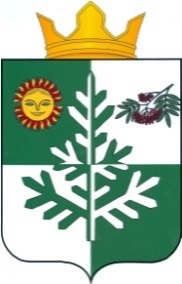 «Зеленеч»сикт  овмöдчöминса  администрацияНаименование ПрограммыБорьба с распространением борщевика Сосновского на территории муниципального образования сельского поселения «Зеленец» на  2021-2023 гг.» (далее - Программа)Основание для разработки Программы- п.19 ч.1 ст.14 Федерального закона от 06.10.2003г. №131-ФЗ «Об общих принципах организации местного самоуправления в Российской Федерации»- Устав сельского поселения «Зеленец»;- решение Совета  сельского поселения «Зеленец» от 06.09.2017г №IV/14-02 «Об утверждении Правил благоустройства территории  сельского поселения «Зеленец»»,- Постановление главы сельского поселения «Зеленец» - руководителя администрации поселения от 31.03.2009 г. №3/106 «Об утверждении порядка разработки, утверждения и реализации целевых программ муниципального образования сельского поселения «Зеленец»»Разработчик ПрограммыАдминистрация муниципального образования сельского поселения «Зеленец»Исполнители ПрограммыАдминистрация муниципального образования сельского поселения «Зеленец»Цели ПрограммыУничтожение борщевика Сосновского и недопущение дальнейшего распространения на территории сельского поселения «Зеленец» с целью сохранения здоровья населенияОсновные задачи Программы1. проведение инвентаризации земель с целью выявления площадей распространения борщевика; 2. реализация мероприятий по борьбе с борщевиком различными методами;3. осуществление постоянного контроля за состоянием его  распространенияЦелевые индикаторы и показатели ПрограммыДоля освобожденной площади  от засорений, %, в том числе:- территории  населенных  пунктов, %- земли сельскохозяйственного назначения,%Сроки и реализации Программы2021-2023 годы Перечень основных мероприятий ПрограммыПлан мероприятий, предусмотренных муниципальной программой «Борьба с распространением борщевика Сосновского на территории муниципального образования сельского поселения «Зеленец» на  2021-2023 гг.»Прогнозируемые объемы и источники финансирования Программы (в разработке)Предполагаемый общий объем финансовых средств, необходимых для реализации Программы, составляет 30,0 тыс. руб., в том числе по годам:2021 год –10,0  тыс. руб.2022 год –10,0 тыс. руб.2023 год – 10,0 тыс. руб.Ожидаемые результаты реализации мероприятий Программы1. Уничтожение борщевика химическим и механическими методами на площади 85  га за период не менее 5 лет2. Выявление наиболее эффективного метода борьбы с борщевиком.Места произрастания борщевика
(территориальные зоны в соответствии с Правилами землепользования и застройки) Площадь распространения борщевика, гаЗона жилой застройки, в том числе:59,94индивидуальными жилыми домами59,87многоэтажными жилыми домами0,079,69Зона транспортной инфраструктуры, в том числе:9,69 дорога республиканского значения1,87дорога местного значения районного уровня 7,82Общественно-деловая зона, в том числе: 1,32зона размещения объектов здравоохранения0зона размещения объектов культуры0зона размещения объектов образования0,03коммунальная зона1,27коммерческая зона0,02Зона сельскохозяйственного использования, в том числе:49,05зона размещения сооружений0полевые участки49,06Всего: 120№ п/пНаименование основных мероприятий программыОбъемы финансирования (в тыс. руб.)Объемы финансирования (в тыс. руб.)Объемы финансирования (в тыс. руб.)20212022202312345Раздел 1. Информационно-организационная работа с населением и юридическими лицамиРаздел 1. Информационно-организационная работа с населением и юридическими лицамиРаздел 1. Информационно-организационная работа с населением и юридическими лицамиРаздел 1. Информационно-организационная работа с населением и юридическими лицамиРаздел 1. Информационно-организационная работа с населением и юридическими лицами1.1.Законодательная инициатива по утверждению программы по борьбе с распространением борщевика Сосновского на республиканском уровне и на уровне муниципального района0001.2.Проведение обследования земельных участков с целью выявления мест локализации колоний и зарослей борщевика и определения занимаемых площадей с участием старост населённых пунктов поселения0001.3.Картирование зарослей борщевика0001.4.Проведение разъяснительной работы с населением о необходимости проведения мероприятий по уничтожению борщевика в радиусе 5 м. вокруг используемого участка (беседы, памятки, в том числе их раздача при выдаче справок управляющей организацией ООО «Теплоком», оповещение через официальный сайт поселения, социальные сети, проведение мероприятий с участием специалистов «Школа борьбы с борщевиком Сосновского» и др.)0001.5.Направление уведомительных писем в адрес собственников и арендаторов земельных участков о необходимости выполнения Правил благоустройство  территории  в части уничтожения растений в пределах земельного участка и прилегающей территории  радиусе 5 м.  ---1.6.Организация обязательных работ 1.7.Составление административных протоколов за нарушение правил благоустройства сельского поселения «Зеленец» на собственников и арендаторов земельных участков1.8.Заявка в ФГУ «Россельхозцентр» для составления смет расходов по обработке борщевика1.9.Проведение работы с организациями, обслуживающими автодороги республиканского и местного значения1.10.Проведение работы с председателями дачных обществ, руководителями учреждений, организаций, осуществляющими деятельность на территории поселенияИтого по первому разделу:000Раздел 2. Борьба с борщевиком на территории поселения с помощью различных методовРаздел 2. Борьба с борщевиком на территории поселения с помощью различных методовРаздел 2. Борьба с борщевиком на территории поселения с помощью различных методовРаздел 2. Борьба с борщевиком на территории поселения с помощью различных методовРаздел 2. Борьба с борщевиком на территории поселения с помощью различных методов2.1.Мероприятия по уничтожению борщевика Сосновского механическими методами (скашивание вегетативной массы борщевика, выкапывание корневой системы и др.), в том числе:0002.1.1.Приобретение  и ремонт оборудования для уничтожения борщевика Сосновского механическими методами10,010,010,02.1.2. Ручная обработка силами работников, принятых на обязательные работы (скашивание) на территории населенных пунктов и придорожных полос0002.1.3.Организация субботника по подрезке вручную растений и  подсыпке солью (ранней весной) на территории населенных пунктов0002.2.Мероприятия по уничтожению борщевика Сосновского агротехническими методами (вспашка, обработка почвы, посев многолетних трав) 0002.3.Мероприятия по уничтожению борщевика Сосновского химическими методами0002.3.1.Приобретение аншлагов с предупреждением об обработке территорий гербицидами000Обработка определённых договором участков, покрытых зарослями борщевика Сосновского000Итого по второму  разделу:10,010,010,0Всего по разделам:Всего по разделам:10,010,010,0№ п/пПоказатели2021год2022год2023годКомплексные показатели, характеризующие эффективность организационно-хозяйственных мероприятийКомплексные показатели, характеризующие эффективность организационно-хозяйственных мероприятийКомплексные показатели, характеризующие эффективность организационно-хозяйственных мероприятийКомплексные показатели, характеризующие эффективность организационно-хозяйственных мероприятийКомплексные показатели, характеризующие эффективность организационно-хозяйственных мероприятий1Обследование территорий (в гектарах) 120,0120,0120,02Удельный вес обследованных территорий от общей площади земель, на которых произрастает борщевик (в процентах)1001001003Количества жителей  (человек)2000200020004Общий охват жителей  поселения в ходе реализации Программы (в процентах) 404040Целевые показатели, характеризующие эффективность проведения химических способов борьбыЦелевые показатели, характеризующие эффективность проведения химических способов борьбыЦелевые показатели, характеризующие эффективность проведения химических способов борьбыЦелевые показатели, характеризующие эффективность проведения химических способов борьбыЦелевые показатели, характеризующие эффективность проведения химических способов борьбы5Площадь, на которой проведены химические способы борьбы (в гектарах)1,21,21,26Удельный вес территорий, на которых проведены химические способы борьбы, от общей площади произрастания борщевика  (в процентах)111Целевые показатели, характеризующие эффективность проведения механических способов борьбыЦелевые показатели, характеризующие эффективность проведения механических способов борьбыЦелевые показатели, характеризующие эффективность проведения механических способов борьбыЦелевые показатели, характеризующие эффективность проведения механических способов борьбыЦелевые показатели, характеризующие эффективность проведения механических способов борьбы7Площадь, на которой проведены механические способы борьбы (в гектарах)72,072,072,08Удельный вес территорий, на которых проведены механические способы борьбы, от общей площади произрастания борщевика (в процентах)606060Целевые показатели, характеризующие эффективность проведения агротехнических способов борьбыЦелевые показатели, характеризующие эффективность проведения агротехнических способов борьбыЦелевые показатели, характеризующие эффективность проведения агротехнических способов борьбыЦелевые показатели, характеризующие эффективность проведения агротехнических способов борьбыЦелевые показатели, характеризующие эффективность проведения агротехнических способов борьбы9Площадь, на которой проведены агротехнические  способы борьбы (в гектарах)12121210Удельный вес территорий, на которых проведены агротехнические  способы борьбы, от общей площади произрастания борщевика (в процентах)101010